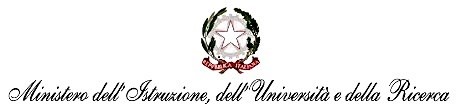 	ISTITUTO SCOLASTICO COMPRENSIVO STATALE“64° Rodari-Moscati”Sc. Infanzia, Primaria e Secondaria di I g. Miano – NapoliAmbito Scolastico 13 – Via Lombardia, 28 – 80145 Napoli081/ 7544639 - NAIC8DG006 –CF 95170100630naic8dg006@istruzione.it - naic8dg006@pec.istruzione.itwww.ic64rodarimoscati.gov.it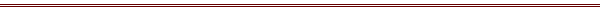 	Prot.4210/04-05                                                                                       Napoli, 05  dicembre 2018  Alla cortese attenzione di:  Studenti e Genitori  Docenti  Personale Ata OGGETTO: Sportello psicologico e di counseling: CIC Si comunica che, all’interno del nostro Istituto è riattivato anche per quest’anno scolastico 2018-2019, lo sportello di ascolto psicologico e di counseling.  Il servizio è a disposizione di studenti e genitori con lo scopo di offrire consulenza e un primo orientamento rispetto a situazioni di difficoltà che possono ostacolare lo svolgimento di un percorso scolastico positivo e sereno.  Rientrano nell’ambito delle problematiche affrontate: difficoltà motivazionali e di studio, dubbi relativi alle proprie attitudini e alla scuola superiore da scegliere, difficoltà a instaurare o a mantenere una relazione positiva con i compagni o con gli insegnanti, particolari situazioni di disagio personale e familiare che interferiscono con lo studio e il comportamento a scuola.  L’accesso al servizio avviene tramite richiesta delle famiglie e degli alunni direttamente interessati e i contenuti riportati al suo interno sono tutelati dalla privacy.  Le famiglie che chiedono di accedere alla consulenza sono tenuti ad informare i docenti impegnati nel CIC.  Le figure referenti del progetto sono:  docente interno: prof. Carmine Riccio (Psicologo–Psicoterapeuta), docente interno: prof. Emanuele Correale (referente GLI e gruppo sostegno)docente interna: De Matteo Ines (counselor e mediatore familiare)docente interna: Grieco Amalia (prof.ssa di Lettere) Psicologi–Psicoterapeuta esterni, specializzati nelle problematiche oggetto del servizio (assistenti dell’associazione  territoriale Il “Grillo Parlante”),  Ricevono previo appuntamento da richiedere in segreteria o tramite mail ai seguenti indirizzi:  naic8dg006@istruzione.it - www.ic64rodarimoscati.itCon cordialità  	 	 	 	 	 	 	 	                                    Il Dirigente Scolastico  	 	 	 	 	 	 	                                Prof.ssa 	Giuseppina Marzocchella (Firma sostituita a mezzo stampa ai sensi dell’art.3, comma 2 del D.lgs n.39/1993) 